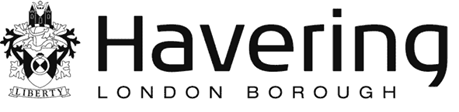 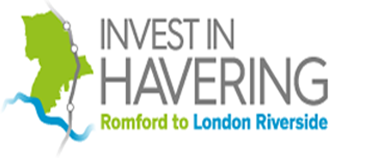 Havering Construction Supply Chain InitiativeThe Havering Construction Supply Chain Initiative provides a 3 tier support service for our Havering construction sector.Construction database: a free database for local construction businesses to register their details so that Contractors can source the right people with the right skills.Meet the Buyers/Suppliers: hosting various events ranging from exhibitions to face-to-face meetings whereby senior decision makers meet potential suppliers.Tender Readiness: supporting businesses to gain the appropriate knowledge to tender for work, and to position themselves to have a competitive edge when taking advantage of forthcoming developments in the borough (including access to apprenticeship programmes, and help to fill vacancies).If your business is based in Havering, or you have a sub office in the borough, you can join the Council’s Supply Chain Initiative.Information collected through the application process will ensure businesses have access to opportunities, based on project value capability, trade description and location.Havering Council will monitor progress through tracking the following:those who are sent tender opportunitiesthose that apply for opportunitiesthose that are unsuccessful, and the reasonthose that are awarded contractsBusinesses will also have access to a bespoke business advice to enable them to:be robust and supply chain readybe tender ready with policies in placeclearly understand procurement processes and know what is expected of them from developers and contractors.By registering your details on the Havering Supply Chain database, you are agreeing for Havering Council to share your details with its Joint Venture Partners and relevant contractors; and to track and monitor businesses engaging in the tender process; and to be part of a business support programme that aims to provide tender-ready advice.If you do not want your details to be shared there will be an opportunity for you to apply through the tender process. Havering Council can keep you informed by you ticking here Company name *………………………………………………………Trade or service *Supplier	Subcontractor		Consultant	Registered address *Property name / number	……………………………………………………………Street		……………………………………………………………Town		……………………………………………………………Postcode		……………………………………………………………Is the registered address the same as the postal address: *Yes	No	If no, please provide your postal address: *Property name / number	……………………………………………………………Street		……………………………………………………………Town		……………………………………………………………Postcode		……………………………………………………………Telephone number *	……………………………………………………………Email address *	 	……………………………………………………………Website		……………………………………………………………SIC code *		……………………………………………………………Company registration number	………………………………………………Unique tax reference *	………………………………………………VAT registration number	………………………………………………Year established *	…………………Type of company *	Plc    Partnership    Limited    Sole trader Company ContactsPlease enter the details of at least one company contact.Contact name *	………………………………………………Position *	………………………………………………Email *	………………………………………………Telephone number *	………………………………………………Annual turnover *	………………………………………………Employee size band *0 – 19	20 – 99 	100 – 9,999 	10,000+ 	Do you subcontract delivery:Yes, all	Yes, some	No	Maximum project value capable of being undertaken * 	£……………………Minimum project value prepared to undertake * 		£…………………....Preferred type of work *   Professional (design, surveying, planning, site supervising, etc)   Technical (CAD, technicians, site inspection, etc)   Craft (carpentry, bricklaying, demolition, painting/decorating, plastering, roofing,	 etc)Please give details – Professional (design, surveying, planning, site supervising, etc)………………………………………………………………………..………………………………………………………………………..Please give details – Technical (CAD, technicians, site inspection, etc)………………………………………………………………………..………………………………………………………………………..Please give details – Craft (carpentry, bricklaying, demolition, painting/decorating, plastering, roofing, etc)………………………………………………………………………..………………………………………………………………………..AccreditationsDo you hold a Constructionline registration? *   Yes    No Constructionline No. *  …………………………Does your company recognise and comply with the Considerate Constructors Scheme? *   Yes    No Please give details of training and policy number * ……………………………..Do you hold an Acclaim Accreditation *   Yes    No Please give details *………………………………………………………………………………………..………………………………………………………………………………………..Health & Safety / EnvironmentPlease provide details of any accreditations to Safety Schemes in Procurement (i.e. National Access & Scaffolding Confederation, National Federation for Demolition Contractors, HSE Asbestos Licence, etc)Accreditations *   National Access & Scaffolding ConfederationExpiry date *  …………………………………Level of cover *   ……………………………..   Federation for Demolition ContractorsExpiry date *  …………………………………Level of cover *   ……………………………..   HSE Asbestos LicenceExpiry date *  ………………………………….Level of cover *   ………………………………   Other (not listed)Please provide details ………………………...Expiry date *  …………………………………..Level of cover *   ………………………………InsurancesPlease provide details of the insurances you have:   Public LiabilityExpiry date *  …………………………………..    Level of cover *  ………………………   Employers LiabilityExpiry date *  …………………………………..    Level of cover *  ………………………   Professional LiabilityExpiry date *  …………………………………..   Level of cover *  ………………………   Product LiabilityExpiry date *  …………………………………..   Level of cover *  ………………………Business SupportDid you take part in the Build Havering programme *  Yes    No Would you like support in becoming tender ready *     Yes    No Would you like to be contacted about other potential procurement opportunities and networking*  Yes    No Would you like support in filling vacancies *   Yes – after contract      Yes – before tender process      NoPlease return completed forms to:London Borough of HaveringBusiness DevelopmentTown HallMain RoadRomford RM1 3BDOr email to businessdevelopment@havering.gov.uk